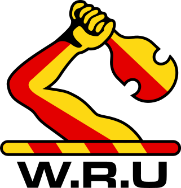 2019 GRASSROOTS 13TH GRADE COMPETITION ENTRY FORMName of Club........................................................Name of Team.......................................................Name of Coach……………………………………...Phone No …………….	Email… ……………………………………………….Name of Manager............................................Phone No ……………………	Email… …………………………………………..........	Confirm you read the 13th grade rules?	 Please tick this box   Send through your confirmation for this competition for the 2018 season to:Paul Martin at the WRU email paulm@mooloo.co.nzIf you have any questions regarding this competition please contact Paul Martin on:Mobile: 021 401 552 or paulm@mooloo.co.nz